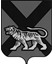 ТЕРРИТОРИАЛЬНАЯ ИЗБИРАТЕЛЬНАЯ КОМИССИЯ ХАНКАЙСКОГО РАЙОНАР Е Ш Е Н И Е11.01.2019 		                   с. Камень-Рыболов	                          № 130/445О работе территориальной избирательной комиссии Ханкайского района за 2018 годВ соответствии со статьей 26 Федерального закона «Об основных гаран-тиях избирательных прав и права на участие в референдуме граждан Рос-сийской Федерации», статьей 27 Избирательного кодекса Приморского края, заслушав председателя территориальной избирательной комиссии Ханкайс-кого района О.В. Гурулеву, территориальная избирательная комиссия Хан-кайского района РЕШИЛА:         1. Утвердить отчет о работе территориальной избирательной комиссии Ханкайского района за 2018 год (прилагается).         2. Разместить настоящее решение на официальном сайте органов мест-ного самоуправления Ханкайского муниципального района в разделе «Тер-риториальная избирательная комиссия».Председатель комиссии                                                                    О.В. ГурулеваСекретарь комиссии                                                                         А.М. Иващенко                                                                            Приложение  к решению территориальной                                                                       избирательной комиссии                                                                      Ханкайского района                                                                       от 11.01.2019 № 130/445ОТЧЕТ
о работе территориальной избирательной комиссииХанкайского района за 2018 год        Основными направлениями деятельности комиссии в 2018 были:- оказание правовой, методической, информационной, организационно-технической помощи участковым избирательным комиссиям в подготовке и проведении выборов Президента Российской Федерации, досрочных и дополнительных выборов губернатора Приморского края;       - осуществление на территории Ханкайского муниципального района контроля за соблюдением избирательных прав и права на участие в референдуме граждан Российской Федерации при подготовке и проведению выборов, рассмотрение жалоб на решения и действия (бездействие) участковых избирательных комиссий и их должностных лиц;- формирование и контроль за соблюдением законодательства Российской Федерации при формировании новых составов участковых избирательных комиссий и резерва, внесение изменений в составы участковых избирательных комиссий, при дополнительном формировании резерва составов участковых избирательных комиссий;- взаимодействие с местными отделениями политических партий в Ханкайском муниципальном районе по вопросам их участия в формировании новых составов участковых избирательных комиссий и резерва;- взаимодействие с органами государственной власти и органами местного самоуправления по вопросам оказания содействия избирательным комиссиям в реализации их полномочий по подготовке и проведению выборов, обеспечении прав отдельной категории граждан (инвалидов);- взаимодействие с правоохранительными органами по вопросам обеспечения законности и обеспечения общественного порядка в период подготовки и проведения выборов;- контроль за осуществлением регистрации (учета) избирателей, участников референдума, составлением и уточнением списков избирателей на территории Ханкайского муниципального района;- участие в реализации Концепции обучения кадров избирательных комиссий и других участников избирательного (референдумного) процесса в Российской Федерации в 2016-2018 годах. Обучение составов участковых избирательных комиссий и граждан, зачисленных в резерв составов участковых избирательных комиссий по повышению правовой культуры избирателей, мониторингу и совершенствованию избирательных технологий в Российской Федерации;- взаимодействие со средствами массовой информации в целях обеспечения открытости и гласности избирательных процедур в Ханкайском муниципальном районе;- уточнение персональных данных членов участковых избирательных комиссий и лиц, зачисленных в резервы составов участковых избирательных комиссий;- обеспечение размещения на сайте Ханкайского района информации о деятельности территориальной избирательной комиссии Ханкайского района.За год было подготовлено и проведено 50 заседание, на котором были рассмотрены все запланированные вопросы и принято 147 решений. Все члены комиссии принимали активное участие в работе комиссии.        В период подготовки и проведения выборов комиссией и аппаратом ТИК оказывалась методическая и организационно-техническая помощь участковым комиссиям по оформлению решений, копированию документов и др.Было проведено 6 обучающих семинара для председателей, заместителей, секретарей участковых избирательных комиссий и операторов специального программного обеспечения для изготовления протоколов участковой комиссии об итогах голосования с машиночитаемым кодом, причем обучение операторов проводилось на местах, в помещениях комиссий, что дало возможность  проводящим учебу Гаркавец М.Н. и Ивченко М.Н. более детально обговорить с операторами УИК  все возможные ситуации, рассмотреть на примерах и обыграть их. Большую работу по обучению членов УИК провели по своим направлениям системный администратор ГАС «Выборы» Андреева Н.В. и ведущий специалист-эксперт аппарата ТИК С.Г. Свиридова.        В первой половине года комиссия осуществляла взаимодействие с местными отделениями политических партий в Ханкайском муниципальном районе по вопросам их участия в формировании новых составов участковых избирательных комиссий и резерва.По вопросам оказания содействия участковым избирательным комиссиям в реализации их полномочий по подготовке и проведению выборов, обеспечении прав отдельной категории граждан комиссией осуществлялось взаимодействие с органами государственной власти и органами местного самоуправления. По вопросам обеспечения законности и обеспечения общественного порядка в период подготовки и проведения выборов комиссией осуществлялось взаимодействие с правоохранительными органами. Дежурство сотрудниками осуществлялось в течение 3 дней, замечаний к их работе от участковых комиссий не поступало. За 2018 год жалоб на решения и действия (бездействие) ТИК и участковых избирательных комиссий и их должностных лиц в ТИК не поступало.В течение года проводилась работа по подбору и формированию дополнительного резерва участковых избирательных комиссий, по уточнению и приведению в соответствие сведений и персональных данных членов участковых избирательных комиссий и лиц, зачисленных в резерв, по внесению изменений в составы участковых избирательных комиссий и резерв, за год по данным вопросам было принято 32 решения.        Обучение членов участковых избирательных комиссий по повышению правовой культуры избирателей, мониторингу и совершенствованию избирательных технологий в Российской Федерации было продолжено в 2018 году. Обучение проходило согласно плану, утвержденному решением ТИК от 26.01.2018  № 80/299. Обучение проходило в виде самостоятельной подготовки и семинаров. После изучения тем члены участковых комиссий прошли тестирование и получили сертификаты. Тестирование членов УИК старого состава было проведено в марте месяце, члены вновь сформированного состава комиссий дважды прошли тестирование и получили сертификаты: в сентябре и декабре.         Все члены ТИК также прошли тестирование и получили сертификаты.В целях обеспечения открытости и гласности избирательных процедур в Ханкайском муниципальном районе ТИК осуществляет взаимодействие со средствами массовой информации. В 2018 году во время выборов Президента Российской Федерации и Губернатора Приморского края в газете «Приморские зори» и (или) в сети Интернет на странице ТИК на сайте органов местного самоуправления Ханкайского муниципального района были размещены требуемые законодательством решения комиссии и итоги выборов.В 2018 году комиссией была продолжена работа по приему граждан, расписание приема размещено на информационном стенде, расположенном в здании Администрации района на втором этаже, и странице ТИК на официальном сайте органов местного самоуправления Ханкайского муниципального района. С 18 февраля по 18 марта в Ханкайском муниципальном районе территориальной избирательной комиссией совместно с Управлением народного образования и МБУ «Библиотечно - музейный центр» проводились мероприятия, посвященные Дню молодого избирателя, согласно плану, утвержденному решением ТИК от 26.01.2018 № 80/298.В 14 школах района и филиале агропромышленного колледжа прошли  тематические классные часы, на которых ребята познакомились с основами избирательного права. Прошли встречи с председателями участковых избирательных комиссий, которые  рассказали ребятам о месте и роли участковых избирательных комиссий в системе избирательных комиссий в Российской Федерации, о подготовке к выборам Президента РФ. В школьных библиотеках были оформлены стенды и книжные выставки. Все проводимые мероприятия были направлены на повышение уровня информированности учащихся по вопросам избирательного права, воспитания чувства гражданственности, патриотизма, долга.Активное участие в данных мероприятиях приняли члены участковых комиссий избирательных участков: № 2905 - Смирнова Г.В. (заместитель председателя), № 2906 - Корнюшина В.Ю. (председатель) и Рыжих О.Ф. (заместитель председателя), № 2907 - Федюченко И.А. (председатель), № 2910 - Бибик Л.М. (председатель комиссии) и Селиванова В.М. (секретарь), № 2913 - Кузьминская Л.Д. (председатель) и Мельник В.О. (член комиссии), № 2915 - Герасимова Т.Н. (секретарь), № 2916 - Саломатина Л.В. (председатель), Воронова Е.А. и Ивчук А.С. (члены), № 2917 - Маленко И.В. (председатель),         № 2919 - Осадчая Л.В.(председатель) и Теслина С.Н.(секретарь), № 2924 – Бандурко В.А. (заместитель председателя), № 2925 - Бабинцева О.Ю. (председатель), № 2927 - Теплова А.А. (председатель).